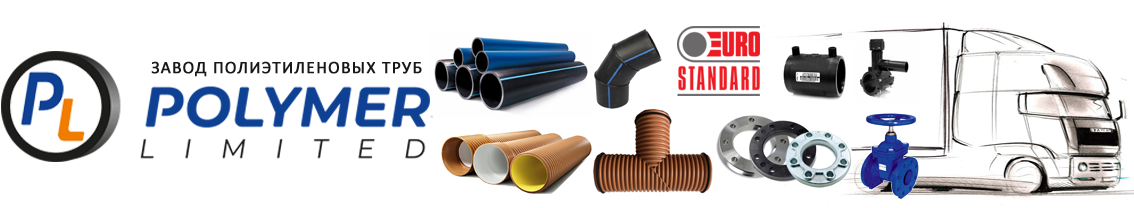 ООО «ТД ПОЛИМЕР ЛИМИТЕД»ООО «ТД ПОЛИМЕР ЛИМИТЕД»ООО «ТД ПОЛИМЕР ЛИМИТЕД»ООО «ТД ПОЛИМЕР ЛИМИТЕД»ООО «ТД ПОЛИМЕР ЛИМИТЕД»ООО «ТД ПОЛИМЕР ЛИМИТЕД»ООО «ТД ПОЛИМЕР ЛИМИТЕД»ООО «ТД ПОЛИМЕР ЛИМИТЕД»ООО «ТД ПОЛИМЕР ЛИМИТЕД»ООО «ТД ПОЛИМЕР ЛИМИТЕД»Юр. адрес:     420012, г. Казань, ул. Муштари, д. 12, помещение 9Юр. адрес:     420012, г. Казань, ул. Муштари, д. 12, помещение 9Юр. адрес:     420012, г. Казань, ул. Муштари, д. 12, помещение 9Юр. адрес:     420012, г. Казань, ул. Муштари, д. 12, помещение 9Юр. адрес:     420012, г. Казань, ул. Муштари, д. 12, помещение 9Юр. адрес:     420012, г. Казань, ул. Муштари, д. 12, помещение 9Юр. адрес:     420012, г. Казань, ул. Муштари, д. 12, помещение 9Юр. адрес:     420012, г. Казань, ул. Муштари, д. 12, помещение 9Юр. адрес:     420012, г. Казань, ул. Муштари, д. 12, помещение 9Почтовый адрес: 420051, г. Казань, ул. Беломорская, дом 101, а/я 24Почтовый адрес: 420051, г. Казань, ул. Беломорская, дом 101, а/я 24Почтовый адрес: 420051, г. Казань, ул. Беломорская, дом 101, а/я 24Почтовый адрес: 420051, г. Казань, ул. Беломорская, дом 101, а/я 24Почтовый адрес: 420051, г. Казань, ул. Беломорская, дом 101, а/я 24Почтовый адрес: 420051, г. Казань, ул. Беломорская, дом 101, а/я 24Почтовый адрес: 420051, г. Казань, ул. Беломорская, дом 101, а/я 24Почтовый адрес: 420051, г. Казань, ул. Беломорская, дом 101, а/я 24Почтовый адрес: 420051, г. Казань, ул. Беломорская, дом 101, а/я 24Тел./факс: (843) 512-30-30, 512-30-04,  Тел./факс: (843) 512-30-30, 512-30-04,  Тел./факс: (843) 512-30-30, 512-30-04,  Тел./факс: (843) 512-30-30, 512-30-04,  Тел./факс: (843) 512-30-30, 512-30-04,  Тел./факс: (843) 512-30-30, 512-30-04,  Тел./факс: (843) 512-30-30, 512-30-04,  Тел./факс: (843) 512-30-30, 512-30-04,  Тел./факс: (843) 512-30-30, 512-30-04,  Р/с 40702810562000036713 ОТДЕЛЕНИЕ "БАНК ТАТАРСТАН" Р/с 40702810562000036713 ОТДЕЛЕНИЕ "БАНК ТАТАРСТАН" Р/с 40702810562000036713 ОТДЕЛЕНИЕ "БАНК ТАТАРСТАН" Р/с 40702810562000036713 ОТДЕЛЕНИЕ "БАНК ТАТАРСТАН" Р/с 40702810562000036713 ОТДЕЛЕНИЕ "БАНК ТАТАРСТАН" Р/с 40702810562000036713 ОТДЕЛЕНИЕ "БАНК ТАТАРСТАН" Р/с 40702810562000036713 ОТДЕЛЕНИЕ "БАНК ТАТАРСТАН" Р/с 40702810562000036713 ОТДЕЛЕНИЕ "БАНК ТАТАРСТАН" Р/с 40702810562000036713 ОТДЕЛЕНИЕ "БАНК ТАТАРСТАН" 8610 ПАО СБЕРБАНК   г. Казань8610 ПАО СБЕРБАНК   г. Казань8610 ПАО СБЕРБАНК   г. Казань8610 ПАО СБЕРБАНК   г. Казань8610 ПАО СБЕРБАНК   г. КазаньК/с 30101810600000000603 БИК 049205603          К/с 30101810600000000603 БИК 049205603          К/с 30101810600000000603 БИК 049205603          К/с 30101810600000000603 БИК 049205603          К/с 30101810600000000603 БИК 049205603          К/с 30101810600000000603 БИК 049205603          К/с 30101810600000000603 БИК 049205603          К/с 30101810600000000603 БИК 049205603          К/с 30101810600000000603 БИК 049205603          ИНН/КПП: 1655353721/165501001 ОГРН: 1161690077977ИНН/КПП: 1655353721/165501001 ОГРН: 1161690077977ИНН/КПП: 1655353721/165501001 ОГРН: 1161690077977ИНН/КПП: 1655353721/165501001 ОГРН: 1161690077977ИНН/КПП: 1655353721/165501001 ОГРН: 1161690077977ИНН/КПП: 1655353721/165501001 ОГРН: 1161690077977ИНН/КПП: 1655353721/165501001 ОГРН: 1161690077977ИНН/КПП: 1655353721/165501001 ОГРН: 1161690077977ИНН/КПП: 1655353721/165501001 ОГРН: 1161690077977   ООО "ТД ПОЛИМЕР ЛИМИТЕД" -  предлагает  полиэтиленовые трубы собственного производства для газопроводов, водопроводов и канализации из  ПЭ 100 по ГОСТ 18599-2001/1,  Р 50838-95/3, а также комплектует фасонными изделиями и запорной арматурой.   ООО "ТД ПОЛИМЕР ЛИМИТЕД" -  предлагает  полиэтиленовые трубы собственного производства для газопроводов, водопроводов и канализации из  ПЭ 100 по ГОСТ 18599-2001/1,  Р 50838-95/3, а также комплектует фасонными изделиями и запорной арматурой.   ООО "ТД ПОЛИМЕР ЛИМИТЕД" -  предлагает  полиэтиленовые трубы собственного производства для газопроводов, водопроводов и канализации из  ПЭ 100 по ГОСТ 18599-2001/1,  Р 50838-95/3, а также комплектует фасонными изделиями и запорной арматурой.   ООО "ТД ПОЛИМЕР ЛИМИТЕД" -  предлагает  полиэтиленовые трубы собственного производства для газопроводов, водопроводов и канализации из  ПЭ 100 по ГОСТ 18599-2001/1,  Р 50838-95/3, а также комплектует фасонными изделиями и запорной арматурой.   ООО "ТД ПОЛИМЕР ЛИМИТЕД" -  предлагает  полиэтиленовые трубы собственного производства для газопроводов, водопроводов и канализации из  ПЭ 100 по ГОСТ 18599-2001/1,  Р 50838-95/3, а также комплектует фасонными изделиями и запорной арматурой.   ООО "ТД ПОЛИМЕР ЛИМИТЕД" -  предлагает  полиэтиленовые трубы собственного производства для газопроводов, водопроводов и канализации из  ПЭ 100 по ГОСТ 18599-2001/1,  Р 50838-95/3, а также комплектует фасонными изделиями и запорной арматурой.   ООО "ТД ПОЛИМЕР ЛИМИТЕД" -  предлагает  полиэтиленовые трубы собственного производства для газопроводов, водопроводов и канализации из  ПЭ 100 по ГОСТ 18599-2001/1,  Р 50838-95/3, а также комплектует фасонными изделиями и запорной арматурой.   ООО "ТД ПОЛИМЕР ЛИМИТЕД" -  предлагает  полиэтиленовые трубы собственного производства для газопроводов, водопроводов и канализации из  ПЭ 100 по ГОСТ 18599-2001/1,  Р 50838-95/3, а также комплектует фасонными изделиями и запорной арматурой.   ООО "ТД ПОЛИМЕР ЛИМИТЕД" -  предлагает  полиэтиленовые трубы собственного производства для газопроводов, водопроводов и канализации из  ПЭ 100 по ГОСТ 18599-2001/1,  Р 50838-95/3, а также комплектует фасонными изделиями и запорной арматурой.   ООО "ТД ПОЛИМЕР ЛИМИТЕД" -  предлагает  полиэтиленовые трубы собственного производства для газопроводов, водопроводов и канализации из  ПЭ 100 по ГОСТ 18599-2001/1,  Р 50838-95/3, а также комплектует фасонными изделиями и запорной арматурой.   ООО "ТД ПОЛИМЕР ЛИМИТЕД" -  предлагает  полиэтиленовые трубы собственного производства для газопроводов, водопроводов и канализации из  ПЭ 100 по ГОСТ 18599-2001/1,  Р 50838-95/3, а также комплектует фасонными изделиями и запорной арматурой.   ООО "ТД ПОЛИМЕР ЛИМИТЕД" -  предлагает  полиэтиленовые трубы собственного производства для газопроводов, водопроводов и канализации из  ПЭ 100 по ГОСТ 18599-2001/1,  Р 50838-95/3, а также комплектует фасонными изделиями и запорной арматурой.   ООО "ТД ПОЛИМЕР ЛИМИТЕД" -  предлагает  полиэтиленовые трубы собственного производства для газопроводов, водопроводов и канализации из  ПЭ 100 по ГОСТ 18599-2001/1,  Р 50838-95/3, а также комплектует фасонными изделиями и запорной арматурой.   ООО "ТД ПОЛИМЕР ЛИМИТЕД" -  предлагает  полиэтиленовые трубы собственного производства для газопроводов, водопроводов и канализации из  ПЭ 100 по ГОСТ 18599-2001/1,  Р 50838-95/3, а также комплектует фасонными изделиями и запорной арматурой.   ООО "ТД ПОЛИМЕР ЛИМИТЕД" -  предлагает  полиэтиленовые трубы собственного производства для газопроводов, водопроводов и канализации из  ПЭ 100 по ГОСТ 18599-2001/1,  Р 50838-95/3, а также комплектует фасонными изделиями и запорной арматурой.   ООО "ТД ПОЛИМЕР ЛИМИТЕД" -  предлагает  полиэтиленовые трубы собственного производства для газопроводов, водопроводов и канализации из  ПЭ 100 по ГОСТ 18599-2001/1,  Р 50838-95/3, а также комплектует фасонными изделиями и запорной арматурой. 8 800 201 01 79www.полимер-лтд.рф 8 800 201 01 79www.полимер-лтд.рф 8 800 201 01 79www.полимер-лтд.рф 8 800 201 01 79www.полимер-лтд.рф 8 800 201 01 79www.полимер-лтд.рф 8 800 201 01 79www.полимер-лтд.рф 8 800 201 01 79www.полимер-лтд.рф 8 800 201 01 79www.полимер-лтд.рф 8 800 201 01 79www.полимер-лтд.рф 8 800 201 01 79www.полимер-лтд.рф 8 800 201 01 79www.полимер-лтд.рф 8 800 201 01 79www.полимер-лтд.рф 8 800 201 01 79www.полимер-лтд.рф 8 800 201 01 79www.полимер-лтд.рф 8 800 201 01 79www.полимер-лтд.рф 8 800 201 01 79www.полимер-лтд.рф 8 800 201 01 79www.полимер-лтд.рф 8 800 201 01 79www.полимер-лтд.рф 8 800 201 01 79www.полимер-лтд.рф 8 800 201 01 79www.полимер-лтд.рф 8 800 201 01 79www.полимер-лтд.рф 8 800 201 01 79www.полимер-лтд.рф 8 800 201 01 79www.полимер-лтд.рф 8 800 201 01 79www.полимер-лтд.рфТРУБЫ ГАЗОВЫЕ ИЗ ПЭ 100 (ГОСТ Р 50838-95/3).ТРУБЫ ГАЗОВЫЕ ИЗ ПЭ 100 (ГОСТ Р 50838-95/3).ТРУБЫ ГАЗОВЫЕ ИЗ ПЭ 100 (ГОСТ Р 50838-95/3).ТРУБЫ ГАЗОВЫЕ ИЗ ПЭ 100 (ГОСТ Р 50838-95/3).ТРУБЫ ГАЗОВЫЕ ИЗ ПЭ 100 (ГОСТ Р 50838-95/3).ТРУБЫ ГАЗОВЫЕ ИЗ ПЭ 100 (ГОСТ Р 50838-95/3).ТРУБЫ ГАЗОВЫЕ ИЗ ПЭ 100 (ГОСТ Р 50838-95/3).ТРУБЫ ГАЗОВЫЕ ИЗ ПЭ 100 (ГОСТ Р 50838-95/3).ТРУБЫ ГАЗОВЫЕ ИЗ ПЭ 100 (ГОСТ Р 50838-95/3).ТРУБЫ ГАЗОВЫЕ ИЗ ПЭ 100 (ГОСТ Р 50838-95/3).ТРУБЫ ГАЗОВЫЕ ИЗ ПЭ 100 (ГОСТ Р 50838-95/3).ТРУБЫ ГАЗОВЫЕ ИЗ ПЭ 100 (ГОСТ Р 50838-95/3).ТРУБЫ ГАЗОВЫЕ ИЗ ПЭ 100 (ГОСТ Р 50838-95/3).ТРУБЫ ГАЗОВЫЕ ИЗ ПЭ 100 (ГОСТ Р 50838-95/3).ТРУБЫ ГАЗОВЫЕ ИЗ ПЭ 100 (ГОСТ Р 50838-95/3).ТРУБЫ ГАЗОВЫЕ ИЗ ПЭ 100 (ГОСТ Р 50838-95/3).ТРУБЫ ГАЗОВЫЕ ИЗ ПЭ 100 (ГОСТ Р 50838-95/3).Наруж. диам., ммЦены указаны в рублях с учётом  НДС за п.м. Цены указаны в рублях с учётом  НДС за п.м. Цены указаны в рублях с учётом  НДС за п.м. Цены указаны в рублях с учётом  НДС за п.м. Цены указаны в рублях с учётом  НДС за п.м. Цены указаны в рублях с учётом  НДС за п.м. Цены указаны в рублях с учётом  НДС за п.м. Цены указаны в рублях с учётом  НДС за п.м. Цены указаны в рублях с учётом  НДС за п.м. Цены указаны в рублях с учётом  НДС за п.м. Цены указаны в рублях с учётом  НДС за п.м. Цены указаны в рублях с учётом  НДС за п.м. Цены указаны в рублях с учётом  НДС за п.м. Цены указаны в рублях с учётом  НДС за п.м. Цены указаны в рублях с учётом  НДС за п.м. Цены указаны в рублях с учётом  НДС за п.м. Наруж. диам., ммПЭ100 ГАЗ SDR 9ПЭ100 ГАЗ SDR 9ПЭ100 ГАЗ SDR 9ПЭ100 ГАЗ SDR 9ПЭ100 ГАЗ SDR 9ПЭ100 ГАЗ SDR 11ПЭ100 ГАЗ SDR 11ПЭ100 ГАЗ SDR 11ПЭ100 ГАЗ SDR 11ПЭ100 ГАЗ SDR 11ПЭ100 ГАЗ SDR 13,6ПЭ100 ГАЗ SDR 13,6ПЭ100 ГАЗ SDR 13,6ПЭ100 ГАЗ SDR 13,6ПЭ100 ГАЗ SDR 13,6ПЭ100 ГАЗ SDR 13,6Наруж. диам., мм20 атм.20 атм.20 атм.20 атм.20 атм.16 атм.16 атм.16 атм.16 атм.16 атм.12.5 атм.12.5 атм.12.5 атм.12.5 атм.12.5 атм.12.5 атм.Наруж. диам., ммТолщина стенки, ммВес 1мп, кгВес 1мп, кгЦена за п.м., рубЦена за п.м., рубТолщина стенки, ммТолщина стенки, ммТолщина стенки, ммВес 1мп, кгЦена за п.м., рубТолщина стенки, ммВес 1мп, кгВес 1мп, кгЦена за п.м., рубЦена за п.м., рубЦена за п.м., рубНаруж. диам., ммТолщина стенки, ммВес 1мп, кгВес 1мп, кгЦена за п.м., рубЦена за п.м., рубТолщина стенки, ммТолщина стенки, ммТолщина стенки, ммВес 1мп, кгЦена за п.м., рубТолщина стенки, ммВес 1мп, кгВес 1мп, кгЦена за п.м., рубЦена за п.м., рубЦена за п.м., руб      32    - -- -  -             3,0               3,0               3,0   0,27769         2,4   0,2290,229585858      50    - -- -  -             4,6               4,6               4,6   0,663166         3,7   0,5450,545137137137      63              7,1   1,251,25313313            5,8               5,8               5,8   1,05263         4,7   0,8690,869218218218      75              8,4   1,761,76440440            6,8               6,8               6,8   1,46365         5,6   1,231,23308308308      90            10,1   2,542,54635635            8,2               8,2               8,2   2,12530         6,7   1,761,76440440440   110            12,3   3,783,78945945          10,0             10,0             10,0   3,14785         8,1   2,612,61653653653   125            14,0   4,874,871 2181 218          11,4             11,4             11,4   4,081 020         9,2   3,373,37843843843   140            15,7   6,126,121 5301 530          12,7             12,7             12,7   5,081 270        10,3   4,224,221 0551 0551 055   160            17,9   7,977,971 9931 993          15,0             15,0             15,0   6,671 668        11,8   5,55,51 3751 3751 375   180            20,1   10,110,12 5252 525          16,4             16,4             16,4   8,432 108        13,3   6,986,981 7451 7451 745   200            22,4   12,512,53 1253 125          18,2             18,2             18,2   10,4,2 600        14,7   8,568,562 1402 1402 140   225            25,2   15,815,83 9503 950          20,5             20,5             20,5   13,23 300        16,6   10,910,92 7252 7252 725   250            27,9   19,419,44 8504 850          22,7             22,7             22,7   13,24 050        18,4   13,413,43 3503 3503 350   280            31,3   24,424,46 1006 100          25,4             25,4             25,4   20,35 075        20,6   16,816,84 2004 2004 200   315            35,2   30,830,87 7007 700          28,6             28,6             28,6   25,76 425        23,2   21,321,35 3255 3255 325   355            39,7   39,239,29 8009 800          32,2             32,2             32,2   32,68 150        26,1   27276 7506 7506 750   400            44,7   49,749,712 42512 425          36,3             36,3             36,3   41,410 350        29,4   34,234,28 5508 5508 550   450            50,3   62,962,915 72515 725          40,9             40,9             40,9   52,413 100        33,1   43,343,310 82510 82510 825   500            55,8   77,577,519 37519 375          45,4             45,4             45,4   64,716 175        36,8   53,553,513 37513 37513 375   560            62,5   97,397,324 32524 325          50,8             50,8             50,8   8120 250        41,2   67,167,116 77516 77516 775   630            70,3         123,0         123,0   30 75030 750          57,2             57,2             57,2   10325 750        46,3   84,884,821 20021 20021 200Наруж. диам., ммПЭ100 ГАЗ SDR 17ПЭ100 ГАЗ SDR 17ПЭ100 ГАЗ SDR 17ПЭ100 ГАЗ SDR 17,6ПЭ100 ГАЗ SDR 17,6ПЭ100 ГАЗ SDR 17,6ПЭ100 ГАЗ SDR 17,6Наруж. диам., мм10 атм.10 атм.10 атм.9.5 атм.9.5 атм.9.5 атм.9.5 атм.Наруж. диам., ммТолщина стенки, ммВес 1мп, кгЦена за п.м., рубЦена за п.м., рубТолщина стенки, ммВес 1мп, кгЦена за п.м., рубНаруж. диам., ммТолщина стенки, ммВес 1мп, кгЦена за п.м., рубЦена за п.м., рубТолщина стенки, ммВес 1мп, кгЦена за п.м., руб      50              3,0   0,449113113            2,9   0,436-      63              3,8   0,715179179            3,6   0,682179      75              4,5   1,01253253            4,3   0,97253      90              5,4   1,45362362            5,2   1,4350   110              6,6   2,16540540            6,3   2,07518   125              7,4   2,75688688            7,1   2,66665   160              9,5   4,511 1281 128            9,1   4,351 088   180            10,7   5,711 4281 428          10,2   5,471 368   200            11,9   7,041 7601 760          11,4   6,781 695   225            13,4   8,942 2352 235          12,8   8,552 138   250            14,8   112 7502 750          14,2   10,62 650   280            16,6   13,83 4503 450          15,9   13,23 300   315            18,7   17,44 3504 350          17,9   16,74 175   355            21,1   22,25 5505 550          20,1   21,25 300   400            23,7   287 0007 000          22,7   26,96 725   450            26,7   35,58 8758 875          25,5   348 500   500            29,7   43,910 97510 975          28,3   4210 500   560            33,2   5513 75013 750          31,7   52,613 150   630            37,4   69,617 40017 400          35,7   66,616 650Цены действуют с 11.05.2021 г.Цены действуют с 11.05.2021 г.Цены действуют с 11.05.2021 г.Цены действуют с 11.05.2021 г.